O resumo deve seguir rigorosamente as normas de formatação do evento, caso contrário não será aceito.Parágrafo único: O número máximo de participantes por trabalho inscrito deverá ser de 1 (um) autor, mais 4 (quatro) coautores e 1 (um) professor orientador (OBRIGATÓRIO, indicar o orientador na submissão nos metadados). O (co) orientador é opcional.Os arquivos deverão ser salvos em formato “pdf”, com as seguintes orientações:- Deverá seguir a estrutura disponibilizada no template: ser escrito na forma não estruturada (texto corrido em único parágrafo), sem parágrafo no início das linhas, sem tabulações, sem qualquer efeito artístico, sem marcadores ou numeradores. Não será permitida citação no resumo.- Título em fonte Arial 12, centralizado todas maiúsculas;- Não deve conter autoria (a autoria será preenchida na submissão nos metadados);- Fonte Arial 12 e espaçamento simples entre linhas e texto justificado;- Margens: superior 3 cm, inferior 2 cm, esquerda 3cm e direita 2 cm;- Resumo até 3.500 caracteres (com espaços), devendo ter no mínimo 2.500 caracteres (com espaços);- Após seguem os elementos textuais OBRIGATÓRIOS conforme template (modelo);Título;Introdução;Objetivo;Metodologia;Resultados parciais ou finais;Conclusões ou considerações finais;Palavras-chave: 03 (três).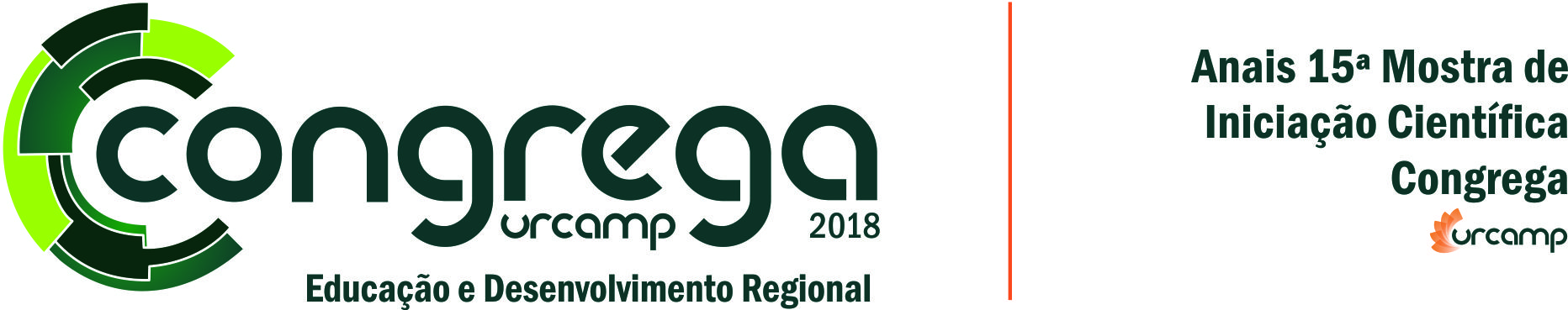 AS CONSEQUÊNCIAS DO DESEMPREGO NA SAUDE MENTAL DOS TRABALHADORES DESEMPREGADOSIntrodução: De acordo com o Instituto Brasileiro de Geografia e Estatística (IBGE), no primeiro trimestre de 2017 a taxa de desemprego no Brasil bateu o recorde, sendo apontada como a maior nos últimos três anos. Calcula-se que existem 14,2 milhões de desempregados no país. Sabe-se que este cenário se torna propício às situações de vulnerabilidade social, sendo o desemprego um fenômeno estudado pela psicologia social e do trabalho em sua dimensão psicossocial. Objetivo: O objetivo desta pesquisa em andamento é analisar de que forma o fenômeno do desemprego pode interferir na saúde mental de sujeitos em situação de desemprego. Metodologia: Esta pesquisa configura-se como descritiva e exploratória, com abordagem quantitativa, tendo como população os sujeitos desempregados que realizaram cadastro na agência de empregos Maciel e Pazetto Consultoria, localizada na cidade de Bagé, RS. Para melhor compreensão do fenômeno, optou-se por questionar candidatos de ambos os sexos, sem vínculo empregatício, com idade entre 18 e 60 anos. Utilizou-se como critério de exclusão sujeitos aposentados. Neste estudo foram utilizados como instrumentos para obtenção dos dados três questionários pré-definidos: Questionário Sociodemográfico (QSD); Escala para Avaliação de Sofrimento Psíquico-Social de Trabalhadores Desempregados (EASPSTD); Questionário de Saúde Geral de Goldberg (QSG12). Para tabulação dos dados utilizou-se o programa Microsoft Excel. A primeira parte da pesquisa foi aplicada em todos os candidatos que se enquadram nos critérios de inclusão e que se apresentaram no mês maio de 2017 para fazer cadastro na empresa, constituindo-se em uma amostra de 50 respondentes. Resultados: Os resultados ainda são parciais, pois estão em fase de aplicação. Através da escala EASPSTD, observou-se que os resultados da média dos itens referentes ao sofrimento psíquico foi de 3,27, evidenciando haver relação do desemprego com alterações nesta variável. Isso indica a presença de risco para a saúde mental dos participantes da pesquisa. No QSG12, médias de três ou acima de três pontos indicam o indício de patologias. A média do fator geral, que é onde se mede a gravidade da falta de saúde mental, foi de 2,43. Embora os resultados sejam parciais, pode-se concluir que o desemprego afeta o trabalhador desempregado em inúmeras questões, pois o trabalho é visto como um alicerce fundamental na vida do homem. Que não somente lhe provém subsídios para a sobrevivência, mas, sim, está relacionado diretamente com a identidade e o sentido que o sujeito dá à sua vida. Pois é moldado em suas relações intra e interpessoais pelas condições e rotinas que o trabalho lhe impõe. Quando o indivíduo se encontra em situação de desemprego pode desestruturar-se em todas as outras áreas da vida. Conclusão: Portanto, faz-se necessário estudos aprofundados sobre esta temática para que seja possível minimizar os danos que por ele são causados. E também para maior conhecimento de causa a que a Psicologia do Trabalho venha a contribuir para a saúde mental e bem-estar destes indivíduos em situação de vulnerabilidade e sofrimento psíquico-social.Palavras-chave: Desemprego; Saúde mental; Trabalho.